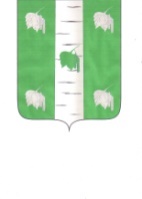 Администрация (исполнительно - распорядительный орган)муниципального района “Куйбышевский район”Калужской областиП О С Т А Н О В Л Е Н И Еот 21 октября 2021 г.                                                                                                           № 301    Об утверждении программы  профилактики причинения вреда (ущерба) охраняемым законом ценностям при осуществлении муниципального земельного контроля на 2022 годВ соответствии со главой 10 Федерального закона от 31 июля 2020 года № 248-ФЗ «О Государственном контроле (надзоре) и муниципальном контроле», постановлением Правительства Российской Федерации от 26 декабря 2018 г. № 1680 «Об утверждении общих требований к организации и осуществлению органами государственного контроля (надзора), органами муниципального контроля мероприятий по профилактике нарушений обязательных требований, требований, установленных муниципальными правовыми актами», Администрация муниципального района «Куйбышевский район»П О С Т А Н О В Л Я Е Т:Утвердить Программу профилактики причинения вреда (ущерба) охраняемым законом ценностям при осуществлении муниципального земельного контроля на 2022 год.Разместить настоящее постановление на официальном сайте администрации муниципального района «Куйбышевский район» в информационно-телекоммуникационной сети «Интернет».Настоящее постановление вступает в силу с момента опубликования в установленном порядке.Контроль за выполнением настоящего постановления возложить на заместителя главы администрации – начальника отдела экономики и имущественных отношений администрации МР «Куйбышевский район».Глава администрациимуниципального района«Куйбышевский район»                                                                                   С.Н. МакридовУтвержденапостановлением администрацииАдминистрации муниципальногорайона «Куйбышевский район»от «21» октября 2021 года   № 301Программа профилактики причинения вреда (ущерба) охраняемым законом ценностям при осуществлении муниципального земельного контроля Настоящая программа профилактики причинения вреда (ущерба) охраняемым законом ценностям при осуществлении муниципального земельного контроля, устанавливает порядок проведения профилактических мероприятий, направленных на предупреждение причинения вреда (ущерба) охраняемым законом ценностям, соблюдение которых оценивается в рамках осуществления муниципального земельного контроля (далее – муниципальный контроль).I. Анализ текущего состояния осуществления муниципального контроля, описание текущего развития профилактической деятельности администрации МР «Куйбышевский район», характеристика проблем, на решение которых направлена ПрограммаПлощадь МР «Куйбышевский район» составляет 124303 га, из них (по категориям) земли сельскохозяйственного назначения 73534 га, земли населенных пунктов 11535 га, промышленности и специального назначения 518 га, особо охраняемых территорий и объектов 1304 га, земли лесного фонда 61012 га,      Перечисление основных хозяйствующих субъектов, обязанности собственников земельных участков и лиц, не являющихся собственниками земельных участков (землепользователи, землевладельцы и арендаторы земельных участков), по использованию земельных участков установлены статьями 13, 42 Земельного кодекса Российской Федерации.Таким образом, все правообладатели указанных земельных участков, расположенных в границах МР «Куйбышевский район», в частности, юридические лица, индивидуальные предприниматели, физические лица, органы государственной власти, органы местного самоуправления являются подконтрольными органу муниципального земельного контроля субъектами.Главной задачей администрации МР «Куйбышевский район» (далее администрация) при осуществлении муниципального контроля является усиление профилактической работы в отношении всех объектов контроля, обеспечивая приоритет проведения профилактики. В 2021 году в рамках муниципального контроля по результатам контрольных мероприятий выявлены нарушения обязательных требований, в числе которых - невыполнение установленных требований и обязательных мероприятий по улучшению, защите земель и охране почв от ветровой, водной эрозии и предотвращению других процессов и иного негативного воздействия на окружающую среду, ухудшающих качественное состояние земель. В целях предупреждения нарушений контролируемыми лицами обязательных требований, требований, установленных муниципальными правовыми актами в сфере муниципального контроля, устранения причин, факторов и условий, способствующих указанным нарушениям, администрацией осуществлялись мероприятия по профилактике таких нарушений в соответствии с программой по профилактике нарушений в 2021 году. В частности, в 2021 году в целях профилактики нарушений обязательных требований на официальном сайте муниципального образования в информационно-телекоммуникационной сети «Интернет» обеспечено размещение информации в отношении проведения муниципального контроля, в том числе перечень обязательных требований, обобщение практики, разъяснения, полезная информация.Разъяснительная работа проводилась также в рамках проведения рейдовых осмотров путем направления уведомлений об устранении выявленных нарушений с описанием характера выявленных нарушений и требований, установленных законодательством в части сроков и методов устранения нарушений.Информирование юридических лиц, индивидуальных предпринимателей, физических лиц по вопросам соблюдения обязательных требований обеспечено посредством опубликования руководства по соблюдению требований.На регулярной основе давались консультации в ходе личных приемов, а также посредством телефонной связи и письменных ответов на обращения. В связи с эпидемиологической ситуацией и ограничительными мероприятиями были внесены коррективы в части проведения публичных мероприятий (семинаров, круглых столов, совещаний). Данные мероприятия преимущественно проводились с использованием электронной, телефонной связи.Ежегодный план проведения плановых проверок юридических лиц и индивидуальных предпринимателей на основании ст. 9 Федерального закона «О защите прав юридических лиц и индивидуальных предпринимателей при осуществлении государственного контроля (надзора) и муниципального контроля» от 26.12.2008 № 294-ФЗ, в сфере муниципального земельного контроля на территории муниципального района на 2021 год не утверждался. В 2021 году внеплановые проверки индивидуальных предпринимателей, юридических лиц не проводились.Проведённая администрацией в 2021 году работа способствовала снижению общественно опасных последствий, возникающих в результате несоблюдения контролируемыми лицами обязательных требований в сфере землепользования.Так, в 2020 году было выявлено 3 нарушения, в 2021 - 1 нарушение.Для устранения указанных нарушений деятельность администрации в 2022 году в соответствии с гл. 10 Федерального закона № 248 ФЗ будет сосредоточена на следующих направлениях:информирование;консультирование;объявления предостережения;инспекторский визит.II. Цели и задачи реализации Программы1. Целями реализации Программы являются:- предупреждение нарушений обязательных требований в сфере землепользования;- предотвращение угрозы причинения, либо причинения вреда охраняемым законом ценностям, вследствие нарушений требований земельного законодательства;- устранение существующих и потенциальных условий, причин и факторов, способных привести к нарушению обязательных требований и угрозе причинения, либо причинения вреда;- формирование моделей социально ответственного, добросовестного, правового поведения контролируемых лиц;- повышение прозрачности системы контрольной деятельности.2. Задачами реализации Программы являются:- оценка возможной угрозы причинения, либо причинения вреда (ущерба) охраняемым законом ценностям, вследствие нарушений требований земельного законодательства, выработка и реализация профилактических мер, способствующих их снижению;- выявление факторов угрозы причинения, либо причинения вреда (ущерба), причин и условий, способствующих нарушению обязательных требований, определение способов устранения или снижения угрозы;- оценка состояния подконтрольной среды и установление зависимости видов, форм и интенсивности профилактических мероприятий;- создание условий для изменения ценностного отношения контролируемых лиц к обязательным требованиям в сфере земле пользования, формирования позитивной ответственности за свое поведение, поддержания мотивации к добросовестному поведению;- регулярная ревизия обязательных требований и принятие мер к обеспечению реального влияния на подконтрольную сферу комплекса обязательных требований, соблюдение которых составляет предмет муниципального контроля;- формирование единого понимания обязательных требований у всех участников контрольной деятельности;- создание и внедрение мер системы позитивной профилактики; повышение уровня правовой грамотности контролируемых лиц, в том числе путем обеспечения доступности информации об обязательных требованиях и необходимых мерах по их исполнению;- снижение издержек контрольной деятельности и административной нагрузки на контролируемых лиц.III. Перечень профилактических мероприятий, сроки(периодичность) их проведения1. В соответствии с Положением о муниципальном земельном контроле, утвержденном решением Куйбышевского районного собрания от 30.09.2021 г. № 83 (далее Положение), проводятся следующие профилактические мероприятия: информирование;консультирование;объявление предостережения;инспекторский визит.2. Перечень профилактических мероприятий с указанием сроков (периодичности) их проведения, ответственных за их осуществление указаны в приложении к Программе.IV. Показатели результативности и эффективности Программы1. Для оценки результативности и эффективности Программы устанавливаются следующие показатели результативности и эффективности:- процент контролируемых лиц, которыми допущены повторные нарушения, в течении одного календарного года от общего числа контролируемых лиц <= 30%;- Процент заявлений органов муниципального земельного контроля, направленных в органы прокуратуры, о согласовании проведения внеплановых мероприятий, в согласовании которых было отказано, от общего количества направленных на согласование заявлений о проведении внеплановых мероприятий  >= 30%;- Процент проверок, проведенных с нарушениями требований законодательства Российской Федерации о порядке их проведения, по результатам выявления которых к должностным лицам органа контроля применены меры дисциплинарного наказания- 5%;- Процент постановлений о прекращении производств по делам об административных правонарушениях   на основании материалов, направленных органами муниципального контроля, от общего количества материалов, направленных органами муниципального контроля- <= 15%;- Размещение профилактических материалов на официальном сайте органа контроля в информационно-телекоммуникационной сети "Интернет" в течение одного календарного года >= 10 (раз);- Процент инспекторов, прошедших в течение последних трех календарных лет программы переобучения или повышения квалификации, от общего числа инспекторов >= 90%.Показатель рассчитывается как отношение количества проведенных профилактических мероприятий к количеству проведенных контрольных мероприятий. 2. Годовой доклад уполномоченного органа, в соответствии с частью 10 статьи 30 Федерального закона N 248-ФЗ, должен отвечать требованиям, установленным Правительством Российской Федерации, и размещается ежегодно не позднее 1 февраля на официальном сайте администрации в сети Интернет.V. Перечень профилактических мероприятий, сроки (периодичность) их проведения по профилактике нарушений на 2022 год №Вид мероприятияФорма мероприятияПодразделение и (или) должностные лица администрации, ответственные за реализацию мероприятияСроки (периодичность) их проведения1.ИнформированиеПроведение публичных мероприятий (собраний, совещаний, семинаров) с контролируемыми лицами в целях их информированияОтдел экономики и имущественных отношений и отдел аграрной политики и социального обустройства селаПо мере необходимости в течение года1.ИнформированиеПубликация на сайте руководств по соблюдению обязательных требований в сфере землепользования при направлении их в адрес местной администрации уполномоченным федеральным органом исполнительной властиЛица уполномоченные на осуществление муниципального земельного контроляПо мере поступления1.ИнформированиеРазмещение и поддержание в актуальном состоянии на официальном сайте администрации в сети "Интернет" информации, перечень которой предусмотрен Положением о земельном контролеЛица уполномоченные на осуществление муниципального земельного контроляПо мере обновления.Обобщение правоприменительной практикиОбобщение и анализ правоприменительной практики контрольно-надзорной деятельности в сфере землепользования с классификацией причин возникновения типовых нарушений обязательных требований и размещение доклада о правоприменительной практике на официальном сайте администрации.Лица уполномоченные на осуществление муниципального земельного контроляЕжегодно не позднее 1 февраля года, следующего за годом обобщения правоприменительной практики)3.Объявление предостережения Объявление предостережений контролируемым лицам для целей принятия мер по обеспечению соблюдения обязательных требованийЛица уполномоченные на осуществление муниципального земельного контроляВ течение года (при наличии оснований)4.КонсультированиеПроведение должностными лицами администрации консультаций по вопросамземлепользования.Консультирование осуществляется посредствам личного обращения, телефонной связи, электронной почты, при получении письменного запроса - в письменной форме в порядке, установленном Федеральным законом «О порядке рассмотрения обращения граждан Российской Федерации», а также в ходе проведения профилактического мероприятия, контрольного мероприятия.Лица уполномоченные на осуществление муниципального земельного контроляВ течение года (при наличии оснований)5.Профилактический визитПроведение должностными лицами органа муниципального земельного контроля информирования контролируемых лиц об обязательных требованиях, предъявляемых к его деятельности либо к принадлежащим ему объектам муниципального контроля. Обязательные инспекторские визиты проводятся для лиц, указанных в главе 3  Положения о муниципальном земельном  контроле на территории МР «Куйбышевский район».Лица уполномоченные на осуществление муниципального земельного контроляПрофилактические визиты подлежат проведению в течение года (при наличии оснований).